ENGLISH#stayathome#everythingwillbeok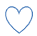 #wemissyouName:Level:Date: The Legend of Saint GeorgeAs you may know, tomorrow we celebrate Saint George’s day. On this day, men give roses to their beloved and women give them a book in return, as a sign of their love. This tradition comes from the legend of Saint George, in which the knight killed the dragon to save the princess and, from its blood, roses grew.Listen to the legend of Saint George and then you can do these fun activities in JClic. Hope you enjoy it. https://clic.xtec.cat/projects/sjordien/jclic.js/index.html*CS: select ‘Third Cycle Activities’To finish, I encourage you to draw your favourite part of the story with a little description of it and upload it to your Drive folder.Have a wonderful Saint George’s day! 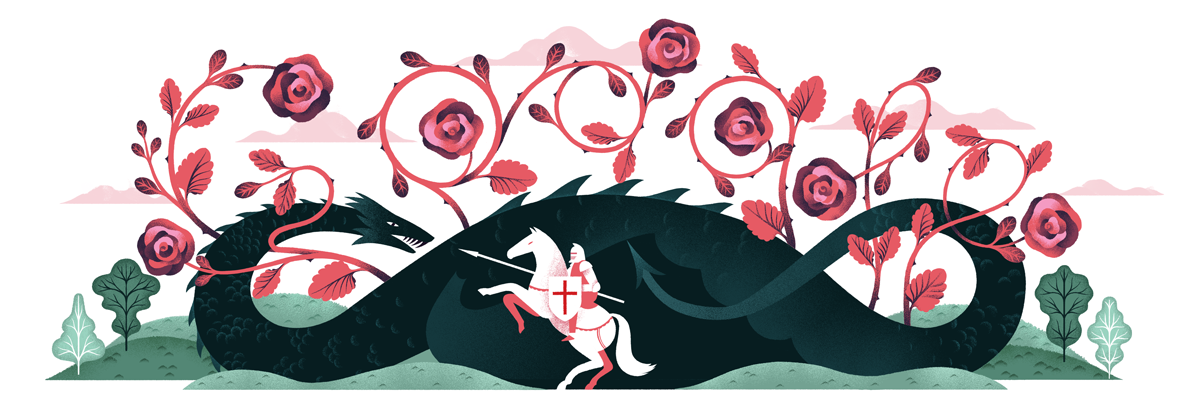 